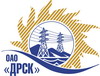 Открытое акционерное общество«Дальневосточная распределительная сетевая  компания»ПРОТОКОЛ ПЕРЕТОРЖКИПРЕДМЕТ ЗАКУПКИ: открытый электронный запрос предложений № 439814 на право заключения Договора на выполнение работ для нужд филиала ОАО «ДРСК» «Приморские электрические сети» Ремонт ВЛ-0,4 кВ с. Веденка (закупка 18 раздела 1.1. ГКПЗ 2015 г.).Плановая стоимость: 6 260 000,0 руб. без учета НДС. Указание о проведении закупки от 06.11.2014 № 277.	ПРИСУТСТВОВАЛИ: постоянно действующая Закупочная комиссия 2-го уровня ВОПРОСЫ ЗАСЕДАНИЯ ЗАКУПОЧНОЙ КОМИССИИ:В адрес Организатора закупки поступила 2 (две) заявки на участие в процедуре переторжки.Дата и время начала процедуры вскрытия конвертов с заявками на участие в закупке: 10:00 часов благовещенского времени 15.01.2015 г Место проведения процедуры вскрытия конвертов с заявками на переторжку: Торговая площадка Системы www.b2b-energo.ru.РЕШИЛИ:Утвердить протокол переторжки.Ответственный секретарь Закупочной комиссии 2 уровня                              О.А.МоторинаТехнический секретарь Закупочной комиссии 2 уровня                                    О.В.Чувашова            №  119/УР-Пг. Благовещенск15 января 2015 г.Номер заявки Наименование участникаЦена заявки до переторжки, руб. Цена заявки после переторжки, руб.1 ООО "ТЕХЦЕНТР" (690105, Россия, Приморский край, г. Владивосток, ул. Русская, д. 57 Ж, кв. 18)6 180 000,00 руб. без НДС (7 292 400,0 руб. с НДС)5 830 088,41 руб. без НДС (6 879 504,32 руб. с НДС)2ОАО "ВСЭСС" (Россия, г. Хабаровск, ул. Тихоокеанская, 165, 680042)6 192 968,00 руб. без НДС (7 307 702,24 руб. с НДС)5 953 624,0 руб. без НДС (7 025 276,32 руб. с НДС)